Geography Progression Planning 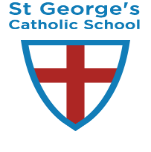 Year 1Unit of WorkNational Curriculum, KS2 POS:National Curriculum, KS2 POS:Place / Space : United KingdomPlace / Space : United KingdomPlace / Space : United KingdomPlace / Space : United KingdomPlace / Space : United KingdomPlace / Space : United KingdomPrior Substantive Content Learning Prior Substantive Content Learning Prior Substantive Content Learning Prior Substantive Content Learning Prior Substantive Content Learning Future Substantive Content Learning Future Substantive Content Learning Future Substantive Content Learning Location / Physical Year 1use appropriate vocabulary when describing local features and those of the UK, including four seasons and local weather.Year 1use appropriate vocabulary when describing local features and those of the UK, including four seasons and local weather.Year 1use appropriate vocabulary when describing local features and those of the UK, including four seasons and local weather.Year 1use appropriate vocabulary when describing local features and those of the UK, including four seasons and local weather.Location / PhysicalLocation / PhysicalYear 2the location and features of a contrasting locality in Zambia, comparing and contrasting it with their local area and situating it within the African continent; how their location within hot and cold regions might affect everyday life differently in the UK and Zambia.  Year 3the location and main human and physical features of North and South America;the location and main human and physical features of South America;the location of South-East Brazil and Rio de Janeiro within the South American continent;the location and human/physical features of Rio de Janeiro and South-East Brazil, as a region in The Americas, comparing and contrasting this region with places previously studied;about processes of settlement, trade, tourism and culture in South-East Brazil and Rio de Janeiro.Year 4the names and locations of the world’s principal mountains;The location of biomes around the globe. Year 5 ways in which the location and distinctive features of the UK compare and contrast with those of other places studied.the location and principal features of the Amazon, situating it within the globe and the South American continent and comparing and contrasting it with North America and South-East Brazil;Year 6 the location and principal features of the region around Athens, when seen at a range of scales, from the global to the immediately local;the location and principal features of the UK and their local region when seen at a range of scales, from the global to the immediately local building on knowledge from Year 1 and Year 5 ;ways in which the location and physical geography of the UK and their local region impact on (and are impacted by) human activity in the region;ways in which the location and distinctive features of  their local region compare and contrast with those of other places studied.Human / Impact Human / Impact Human / Impact Year 2how their location within hot and cold regions might affect everyday life differently in the UK and Zambia.  Year 5 How people adapt to living in The Amazon Basin Year 6 ways in which the location and distinctive features of Greece and the Athens region (including everyday life) compare and contrast with those of other places studied;ways in which human processes (such as economic and political processes, the distribution of energy, land use, settlement and change) operate within the UK and their local region;ways in which the location and physical geography of the UK and their local region impact on (and are impacted by) human activity in the region;What Pupils Need to Know to Be SecureWhat Pupils Need to Know to Be SecureWhat Pupils Need to Know to Be SecureWhat Pupils Need to Know to Be SecureWhat Pupils Need to Know to Be SecureWhat Pupils Need to Know to Be SecureWhat Pupils Need to Know to Be SecureWhat Pupils Need to Know to Be SecureKey Substantive Content Knowledge  Key Substantive Content Knowledge  Key Substantive Content Knowledge  Key Substantive Content Knowledge  Key Substantive Content Knowledge  Key Substantive Content Knowledge  Key Substantive Content Knowledge  Key Substantive Content Knowledge  Place the main nations and features of the UK, including their locations and related key vocabulary; the main nations and features of the UK, including their locations and related key vocabulary; the main nations and features of the UK, including their locations and related key vocabulary; the main nations and features of the UK, including their locations and related key vocabulary; the main nations and features of the UK, including their locations and related key vocabulary; the main nations and features of the UK, including their locations and related key vocabulary; the main nations and features of the UK, including their locations and related key vocabulary; Disciplinary Knowledge Disciplinary Knowledge Disciplinary Knowledge Disciplinary Knowledge Disciplinary Knowledge Disciplinary Knowledge Disciplinary Knowledge Disciplinary Knowledge Disciplinary Knowledge Mapping annotate a simple map of the UK with some of its key features;annotate a simple map of the UK with some of its key features;annotate a simple map of the UK with some of its key features;Continuity and
change Continuity and
change Has the map always been like this? Will it always look like this? Has the map always been like this? Will it always look like this? Has the map always been like this? Will it always look like this? Geographical Terms use appropriate vocabulary when describing local features and those of the UK, including for seasons and local weather.use appropriate vocabulary when describing local features and those of the UK, including for seasons and local weather.use appropriate vocabulary when describing local features and those of the UK, including for seasons and local weather.Geographical 
enquiry -
Using evidence /
Communicating
ideasUnderstand how geographical  knowledge is constructed from a range of sources
Construct informed responses
 Selecting and organising relevant geographical  informationUnderstand how geographical  knowledge is constructed from a range of sources
Construct informed responses
 Selecting and organising relevant geographical  informationUnderstand how geographical  knowledge is constructed from a range of sources
Construct informed responses
 Selecting and organising relevant geographical  informationSimilarity /
Difference / Interconnection  within or between locations Similarity /
Difference / Interconnection  within or between locations How are the 4 countries connected / geographically / politically? How are the 4 countries connected / geographically / politically? How are the 4 countries connected / geographically / politically? Interpretation
of Geography  Significance of
events / people Significance of
events / peopleWho are the most significant figures in the United Kingdom? Where are the most significant places ? Why ?Who are the most significant figures in the United Kingdom? Where are the most significant places ? Why ?Who are the most significant figures in the United Kingdom? Where are the most significant places ? Why ?